Anne-Marie LE BRISPoétesseDédicacera vendredi 23 octobre 2020de 10 h à 13 h« La vie au bord des lèvres»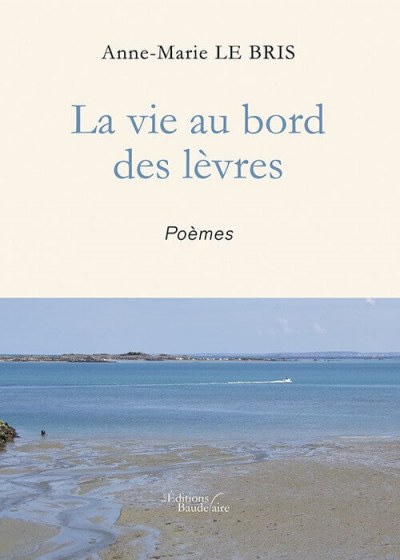 ACADEMIE DES LETTRES5, bis rue de Dol 22410 SAINT-QUAY-PORTRIEUX